Об утверждении Административного регламента по предоставлению  муниципальной услуги «Прием заявлений и выдача документов о согласовании переустройства и (или) перепланировки жилых  помещений»В соответствии с Федеральным законом от 06.10.2003 г. № 131-ФЗ «Об общих принципах организации местного самоуправления в Российской Федерации», Федеральным законом от 27.07.2010 г. № 210-ФЗ «Об организации предоставления государственных и муниципальных услуг», Жилищным кодексом Российской Федерации, Постановлением Правительства Российской Федерации от 16 мая 2011 года № 373 «О разработке и утверждении административных регламентов исполнения государственных функций  и  административных  регламентов  предоставления  государственных услуг», Уставом муниципального образования Кандауровский  сельсовет Курманаевского района Оренбургской области: 1.Утвердить Административный регламент предоставления Администрацией муниципального образования Кандауровский  сельсовет муниципальной услуги  «Прием заявлений и выдача документов о согласовании переустройства и (или) перепланировки жилого помещения».2. Опубликовать постановление в печатном органе «Информационный бюллетень» и разместить на официальном сайте муниципального образования Курманаевский район в сети Интернет.3. Настоящее постановление вступает в силу после его официального опубликования.4. Контроль за исполнением настоящего постановления оставляю за собой.  Глава муниципального образования                                            И.С.КузьминРазослано: в дело, администрации района, прокурору районаПриложение к  постановлениюот 12.02.2014. № 5-п     Административный регламентАдминистрации муниципального образования Кандауровский  сельсовет Курманаевского района Оренбургской области «Прием заявлений и выдача документов о согласовании переустройства и (или) перепланировки жилого помещения» Общие положения1.1. Предмет регулирования административного регламентаПредметом регулирования административного регламента являются отношения, возникающие между заявителями и Администрацией муниципального образования Кандауровский  сельсовет Курманаевского района Оренбургской области (далее по тексту – Администрацией сельсовета), связанные с предоставлением муниципальной услуги по приему заявлений и выдаче документов о согласовании переустройства и (или) перепланировки жилого помещения.Административный регламент разработан в целях повышения качества исполнения и доступности результатов предоставления муниципальной услуги по приему заявлений и выдаче документов о согласовании переустройства и (или) перепланировки жилого помещения (далее муниципальная услуга), создания комфортных условий для получателей муниципальной услуги (далее заявители), и определяет порядок, сроки и последовательность административных процедур при предоставлении муниципальной услуги.1.2. Описание заявителейЗаявителями муниципальной услуги являются:собственники жилых помещений.От имени заявителя могут выступать физические и юридические лица, имеющие право в соответствии с законодательством Российской Федерации либо в силу наделения их заявителями в порядке, установленном законодательством Российской Федерации, полномочиями выступать от их имени (далее заявители).1.3. Порядок информирования о правилах предоставления муниципальной услуги Место нахождения:   Администрация муниципального образования Кандауровский сельсовет Курманаевского района Оренбургской области: Оренбургская область, Курманаевский район, с. Кандауровка, ул. им.А.Воробьева, 38Почтовый адрес: 461069, Оренбургская область, Курманаевский район, с. Кандауровка, ул. им.А.Воробьева, 381.3.1.График (режим) приема заинтересованных лиц по вопросам предоставления муниципальной услуги должностными лицами  Администрации поселения В предпраздничные дни продолжительность рабочего  времени  сокращается на 1 час.1.3.2. Справочные телефоны:Телефон (факс) Администрации поселения  8 (35341) 3-91-17,  3-91-321.3.3.Адрес интернет-сайта Администрации Кандауровского сельсовета: Адрес электронной почты Администрации Кандауровского сельсовета: kandaur_ss@mail.ru;1.3.4. Информация о порядке предоставления муниципальной услуги предоставляется:- с использованием средств почтовой, телефонной, электронной связи; - при личном или письменном обращении заявителя в Администрацию сельсовета;- посредством размещения в информационно-телекоммуникационных сетях общего пользования в сети Интернет и публикаций в средствах массовой информации.1.3.5.  Основными требованиями к информированию заявителей являются:       достоверность предоставляемой информации;       четкость изложения информации;       полнота информирования;       наглядность форм предоставляемой информации;       удобство и доступность получения информации;       оперативность предоставления информации;1.3.6. Порядок проведения специалистом консультаций по вопросам предоставления муниципальной услуги  представлен в пункте 2.14.3. настоящего Административного регламента.1.3.7. Заявители, направившие в Администрацию муниципального образования Кандауровский  сельсовет документы для предоставления муниципальной услуги, в обязательном порядке информируются специалистом по вопросам, указанным в пункте 2.7.2. настоящего Административного регламента.1.3.8. В любое время с момента приема документов,  заявитель имеет право на получение сведений о прохождении процедуры предоставления муниципальной услуги при помощи телефона, электронной почты, средств Интернета или посредством личного посещения  Администрации сельсовета.1.3.8.1. Для получения сведений о прохождении процедур по предоставлению муниципальной услуги заявителем указываются (называются) дата и входящий номер, указанные в полученном заявителем втором экземпляре заявления. Заявителю предоставляются сведения о том, на каком этапе (в процессе выполнения какой административной процедуры) находится представленный им пакет документов.На информационных  стендах в помещении, предназначенном для приема документов, размещается следующая информация:извлечения из текста настоящего административного регламента с приложениями;перечень документов, необходимых для получения муниципальной услуги, а также требования, предъявляемые к этим документам;график приема граждан;образцы оформления документов, необходимых для предоставления муниципальной услуги; порядок информирования о ходе предоставления муниципальной услуги;порядок обжалования решений, действий или бездействия специалистов, ответственных за предоставление муниципальной услуги.       Информация о порядке предоставления муниципальной услуги размещается на официальном сайте Администрации муниципального образования Кандауровский  сельсовет, а также в областной государственной информационной системе «Портал государственных и муниципальных услуг (функций) Оренбургской области» и федеральной государственной информационной системе «Единый портал государственных и муниципальных услуг (функций)»II. Стандарт предоставления муниципальной услуги2.1. Наименование муниципальной услугиМуниципальная услуга по приему заявлений и выдаче документов о согласовании переустройства и (или) перепланировки жилого помещения и выдаче документов о согласовании переустройства и (или) перепланировки жилого помещения (далее муниципальная услуга).2.2. Наименование органа местного самоуправления,  предоставляющего  муниципальную услугу2.2.1. Предоставление муниципальной услуги осуществляют специалисты Администрации сельсовета.2.2.2. В процессе  предоставления  муниципальной услуги  Администрация поселения взаимодействует с:- Отделом архитектуры, строительства, ЖКХ Администрации Курманаевского района;- Бузулукским межмуниципальным отделением Оренбургского филиала  ФГУП « Ростехинвентаризация – Федеральное БТИ»;- ГУП Оренбургской области «Областной центр инвентаризации и оценки недвижимости» Курманаевский филиал;- др. организациями.2.3. Результат предоставления муниципальной услугиКонечными результатами муниципальной услуги могут являться:2.3.1. Выдача заявителям решений о согласовании переустройства и (или) перепланировки жилого помещения (далее решение о согласовании).Переустройство жилого помещения представляет собой установку, замену или перенос инженерных сетей, санитарно-технического, электрического или другого оборудования, требующие внесения изменения в технический паспорт жилого помещения.Перепланировка жилого помещения представляет собой изменение его конфигурации, требующее внесения изменения в технический паспорт жилого помещения.2.3.2. Отказ в выдаче заявителям решения о согласовании переустройства и (или) перепланировки жилого помещения (далее решение о согласовании).2.4. Сроки предоставления муниципальной услуги2.3.1. Общий срок осуществления процедуры по предоставлению муниципальной услуги не позднее чем через сорок пять дней со дня подачи заявления и документов, предусмотренных пунктом 2.6. настоящего Административного регламента. 2.3.2. В общий срок осуществления процедуры по предоставлению муниципальной услуги не входят периоды времени, затраченные заявителем на исправление и доработку документов, предусмотренных пунктом 2.6. настоящего Административного регламента.2.3.3. Начало общего срока осуществления процедуры по предоставлению муниципальной услуги исчисляется с даты, представления заявителем полного комплекта документов, предусмотренных пунктом 2.6. настоящего Административного регламента, не требующих исправления и доработки.2.3.4. Время ожидания в очереди на прием к специалисту  не должно превышать 30 минут.2.5.  Нормативные  правовые  акты,  регулирующие  исполнение  муниципальной услугиКонституция Российской Федерации;Жилищный кодекс Российской Федерации;Федеральный закон от 6 октября 2003 года № 131-ФЗ «Об общих принципах организации местного самоуправления в Российской Федерации»;Федеральный закон от 2 мая 2006 года № 59-ФЗ «О порядке рассмотрения обращений граждан Российской Федерации»;постановление Правительства Российской Федерации от 28.04.2005 г. №266 «Об утверждении формы заявления о переустройстве и (или) перепланировке жилого помещения и формы документа, подтверждающего принятие решения о согласовании переустройства и (или) перепланировки жилого помещения»;постановлением Правительства Российской Федерации от 10.08.2005 N 502 «Об утверждении формы уведомления о переводе (отказе в переводе) жилого (нежилого) помещения в нежилое (жилое) помещение»;2.6. Перечень документов, необходимых для предоставления муниципальной услуги2.6.1. Основанием  для  рассмотрения  специалистом вопроса  о  предоставлении  муниципальной  услуги  лицам,  указанным  в  пункте  1.5.1.  настоящего  Административного  регламента,  является  письменное  обращение  (заявление)  заявителя.2.6.2.  Для принятия  решения  о  предоставлении  муниципальной услуги   заявителем  предоставляются  следующие  документы:заявление о переустройстве и (или) перепланировке по форме, утвержденной постановлением Правительства Российской Федерации от 28.04.2005 г. № 266 «Об утверждении формы заявления о переустройстве и (или) перепланировке жилого помещения и формы документа, подтверждающего принятие решения о согласовании переустройства и (или) перепланировки жилого помещения»; правоустанавливающие документы на переустраиваемое и (или) перепланируемое жилое помещение (подлинники или засвидетельствованные в нотариальном порядке копии);подготовленный и оформленный в установленном порядке проект переустройства и (или) перепланировки переустраиваемого и (или) перепланируемого  жилого помещения;согласие в письменной форме всех членов семьи нанимателя (в том числе временно отсутствующих членов семьи нанимателя), занимающих переустраиваемое и (или) перепланируемое жилое помещение на основании договора социального найма (в случае, если заявителем является уполномоченный наймодателем,  на представление предусмотренных настоящим пунктом документов наниматель переустраиваемого и (или) перепланируемого  жилого помещения по договору социального найма);заключение органа по охране памятников архитектуры, истории и культуры о допустимости проведения переустройства и (или) перепланировки жилого помещения, если такое жилое помещение или дом, в котором оно находится, является памятником архитектуры, истории или культуры.2.6.3.  По  своему  желанию  заявитель  дополнительно  может  представить  иные  документы,  которые,  по  его  мнению,  имеют  значение  для  предоставления  муниципальной  услуги.2.6.4. Специалист не вправе требовать от заявителя представления документов, не предусмотренных настоящим Административным регламентом.2.6.5. Прием документов по предоставлению муниципальной услуги осуществляется по адресу: Оренбургская область, Курманаевский район, с. Кандауровка , ул. им. А. Воробьева, 38, в соответствии с режимом работы, указанным в пункте 1.3.1.  настоящего Административного регламента.2.7. Требования к оформлению документов, представляемых заявителями2.7.1 В заявлении  указываются следующие обязательные характеристики:  - фирменное  наименование, сведения об организационно-правовой  форме, о месте нахождения, почтовый адрес (для юридического лица), фамилия, имя, отчество, паспортные данные, сведения о месте  жительства ( для физического лица), номер  контактного  телефона. 2.7.2.Заявление может быть заполнено от руки или машинописным способом и распечатано посредством электронных печатающих устройств.2.7.3.Заявление на предоставление муниципальной услуги формируется  в 2  экземплярах  и подписывается заявителем.Заявления и документы, необходимые для предоставления муниципальной услуги, представляются в соответствии с действующим законодательством при личном обращении в Администрацию сельсовета, либо направляются по почте, либо по информационно - телекоммуникационным сетям общего доступа, в том числе сети Интернет, включая областную государственную информационную систему «Портал государственных и муниципальных услуг  (функции Оренбургской области» и федеральную государственную информационную систему «Единый портал государственных и муниципальных услуг (функций)», по электронной почте в виде электронных документов, подписанных электронной цифровой подписью.2.8. Исчерпывающий перечень оснований для отказа в приеме документов, необходимых для предоставления муниципальной услугиОбращение с заявлением лица, не относящегося к категории заявителей; документ, удостоверяющий личность заявителя, недействителен и (или) подлежит смене.2.8. Перечень оснований для приостановления либо отказа в предоставлении муниципальной услугиОснованиями для приостановления либо отказа в предоставлении муниципальной услуги являются:непредставление определенных пунктом 2.6. настоящего административного регламента документов;представление документов в ненадлежащий орган;несоответствие проекта переустройства и (или) перепланировки жилого помещения требованиям законодательства.Решение об отказе в предоставлении муниципальной услуги должно содержать основания отказа с обязательной ссылкой на нарушения, предусмотренные настоящим пунктом.Решение об отказе в предоставлении (исполнении) муниципальной услуги (функции) может быть обжаловано заявителем в судебном порядке.2.9. Требования к порядку предоставления муниципальной услуги Муниципальная   услуга  предоставляется  заявителям   на   бесплатной  основе;2.10. Максимальный срок ожидания в очереди при подаче запроса о предоставлении муниципальной услуги и при получении результата предоставления муниципальной услуги Время ожидания в очереди при подаче запроса о предоставлении муниципальной услуги и при получении результата предоставления муниципальной услуги не должно превышать 20 минут.2.11. Срок регистрации запроса заявителя о предоставлении муниципальной услугиРегистрация письменных обращений, поданных заявителем лично, а также поступивших почтовой и электронной связью, осуществляется в день приема данных обращений2.12. Требования к местам предоставления муниципальной услуги2.12.1. Требования к размещению и оформлению помещений.- Помещения Администрации поселения должны соответствовать санитарно – эпидемиологическим правилам и нормативам «Гигиенические требования к персональным электронно – вычислительным машинам и организации работы. СанПиН 2.2.2/2.4.1340-03» и «Гигиенические требования к естественному, искусственному и совмещенному освещению жилых и общественных зданий. СанПиН 2.2.1/2.1.1.1278-03»;- Каждое рабочее место специалистов должно быть оборудовано персональным компьютером с возможностью доступа к необходимым информационным базам данных, печатающим и сканирующим устройствам.2.12.2. Требования к размещению и оформлению визуальной, текстовой и мультимедийной информации:-размещение  информационных стендов  с образцами  необходимых  документов.2.12.3. Требования к оборудованию мест ожидания:-места  ожидания  должны  быть оборудованы  стульями  и столами. Количество  мест ожидания  определяется  исходя  из фактической нагрузки  и возможностей  для их размещения  в здании, но не может  составлять  менее 2 мест  на  каждого специалиста, осуществляющего прием  документов  от  заявителей.2.12.4. Требования к оформлению входа в здание:- здание (строение), в котором расположена Администрация поселения, должно быть оборудовано входом для свободного доступа заявителей в помещение;- вход  в здание  должен  быть  оборудован  информационной табличкой (вывеской), содержащей  следующую информацию:- наименование;- место нахождения;- режим работы.2.12.5. Требования к местам приема заявителей:- кабинеты приема заявителей должны быть оборудованы информационными табличками с указанием:- номера кабинета;- фамилии, имени, отчества и должности специалиста, осуществляющего предоставление муниципальной  услуги.2.12.6. На территории, прилегающей  к зданию (строению), в котором  осуществляется прием  граждан, оборудуются  места  для парковки  автотранспортных средств. Доступ  граждан к парковочным  местам  является  бесплатным.  2.12.7.Входы в помещения, в которых предоставляется муниципальная услуга, оборудуются пандусами, расширенными проходами, позволяющими обеспечить беспрепятственный доступ инвалидов, включая инвалидов, использующих кресла- коляски.2.13. Показатели доступности и качества муниципальной услуги        2.13.1. Показатели доступности муниципальной услуги:транспортная доступность к местам предоставления муниципальной услуги;обеспечение беспрепятственного доступа лиц с ограниченными возможностями передвижения к помещениям, в которых предоставляется муниципальная услуга;обеспечение предоставления муниципальной услуги с использованием возможностей областной государственной информационной системы «Портал государственных и муниципальных услуг (функций) Оренбургской области» и федеральной государственной информационной системы «Единый портал государственных и муниципальных услуг (функций)»;размещение информации о порядке предоставления муниципальной услуги на официальном сайте Администрации муниципального образования Кандауровский сельсовет;2.13.2. Показатели качества муниципальной услуги:соблюдение срока предоставления муниципальной услуги;соблюдение сроков ожидания в очереди при предоставлении муниципальной услуги;отсутствие поданных в установленном порядке жалоб на решения и действия (бездействие), принятые и осуществленные при предоставлении муниципальной услуги;сокращение количества обращений и продолжительности сроков взаимодействия заявителя с должностными лицами при предоставлении муниципальной услуги.2.14. Иные требования, в том числе учитывающие особенности предоставления муниципальной услуги в многофункциональных центрах предоставления государственных и муниципальных услуг и особенности предоставления муниципальной услуги в электронном  видеПредоставление муниципальной услуги может осуществляться в многофункциональном центре предоставления государственных и муниципальных услуг (далее МФЦ). Обеспечение возможности получения заявителями информации о предоставляемой муниципальной услуге, форм заявлений и иных  документов, необходимых для получения муниципальной услуги в электронном виде на официальном сайте Администрации муниципального образования Курманаевский район и областной государственной информационной системе «Портал государственных и муниципальных услуг (функций) Оренбургской области» и федеральной государственной информационной системе «Единый портал государственных и муниципальных услуг (функций)2.14.1. Информирование заинтересованных лиц осуществляется бесплатно.2.14.2. Документы, указанные в подразделе пункта 2.6. настоящего Административного регламента, могут быть направлены в Администрацию поселения  почтовым отправлением с объявленной ценностью при его пересылке. 2.14.3. Порядок получения консультаций о предоставлении муниципальной услуги2.14.3.1. Консультации по вопросам предоставления муниципальной услуги осуществляются специалистами Администрации поселения при личном контакте с заявителями, а также с использованием средств Интернет, почтовой, телефонной связи и посредством электронной почты.При ответах на телефонные звонки и обращения граждан по вопросу получения муниципальной услуги специалисты  Администрации поселения обязаны:- начинать ответ на телефонный звонок с информации о наименовании органа, в который позвонил гражданин, фамилии, имени, отчестве и должности специалиста, принявшего телефонный звонок;- подробно в корректной форме информировать заинтересованное лицо о порядке получения муниципальной услуги;- при невозможности самостоятельно ответить на поставленные вопросы, переадресовать звонок заявителя на другое должностное лицо; - избегать конфликтных ситуаций, способных нанести ущерб их репутации или авторитету органа местного самоуправления;- соблюдать права и законные интересы заявителей;2.14.3.2. Консультации предоставляются по следующим вопросам:- перечня документов, необходимых для предоставления муниципальной услуги, комплектности (достаточности) представленных документов;- источника получения документов, необходимых для предоставления муниципальной услуги (орган, организация и их местонахождение);- времени приема и выдачи документов;- сроков предоставления муниципальной услуги;- порядка обжалования действий (бездействия) и решений, осуществляемых и принимаемых в ходе предоставления муниципальной услуги.2.14.3.3.Консультации и приём специалистами Администрации поселения граждан и организаций осуществляются в соответствии с режимом работы Администрации поселения, указанным в пункте 1.3. настоящего Административного регламента.III. Состав, последовательность и сроки выполнения административных процедур, требования к порядку их выполнения, в том числе особенности выполнения административных процедур в электронной форме3.1. Последовательность административных действий (процедур)Согласование переустройства и (или) перепланировки жилого помещения включает в себя следующие административные процедуры:прием документов на согласование  переустройства и (или) перепланировки жилого помещения, регистрация документов в книге учета входящих документов;сбор документов, необходимых для  согласования переустройства и (или) перепланировки жилого помещения;рассмотрение представленных документов;подготовка решения;выдача решения заявителю.3.2. Прием и регистрация документовОснованием для начала предоставления муниципальной услуги является обращение заявителя в Администрацию сельсовета с комплектом документов лично либо путем направления необходимых документов по почте.Специалист, ответственный за прием документов, в случае личного обращения заявителя, устанавливает личность заявителя, в том числе проверяет документ, удостоверяющий личность.Специалист, ответственный за прием документов, проверяет полномочия заявителя, в том числе полномочия представителя.Специалист, ответственный за прием документов, проверяет наличие всех необходимых документов, исходя из соответствующего перечня документов, представляемых на согласование переустройства и (или) перепланировки жилого помещения.Специалист, ответственный за прием документов, проверяет соответствие представленных документов установленным требованиям, удостоверяясь, что:документы в установленных законодательством случаях нотариально удостоверены;тексты документов написаны разборчиво, наименования юридических лиц - без сокращения, с указанием их мест нахождения; фамилии, имена и отчества физических лиц, адреса их мест жительства написаны полностью; в документах нет подчисток, приписок, зачеркнутых слов и иных не оговоренных исправлений;документы не исполнены карандашом;документы не имеют серьезных повреждений, наличие которых не позволяет однозначно истолковать их содержание.Специалист, ответственный за прием документов, сличает представленные экземпляры оригиналов и копий документов (в том числе нотариально удостоверенные) друг с другом. Если представленные копии документов нотариально не заверены, данный специалист сличает копии документов с их подлинными экземплярами, выполняет на них надпись об их соответствии подлинным экземплярам, заверяет своей подписью с указанием фамилии и инициалов и предлагает заявителю заверить надпись своей подписью.При установлении фактов отсутствия необходимых документов, несоответствия представленных документов требованиям, специалист, ответственный за прием документов, уведомляет заявителя о наличии препятствий для рассмотрения вопроса о согласовании переустройства и (или) перепланировки, объясняет заявителю содержание выявленных недостатков в представленных документах и предлагает принять меры по их устранению.При желании заявителя устранить препятствия, прервав подачу документов на согласование переустройства и (или) перепланировки жилого помещения, специалист, ответственный за прием документов, формирует перечень выявленных препятствий для согласования переустройства и (или) перепланировки жилого помещения в 2-х экземплярах, и передает его заявителю для подписания. Первый экземпляр перечня выявленных препятствий для переустройства и (или) перепланировки жилого помещения вместе с представленными документами передается заявителю, второй остается у специалиста.  При желании заявителя устранить препятствия позднее (после подачи документов на согласование переустройства и (или) перепланировки жилого помещения) путем представления дополнительных или исправленных документов, специалист, ответственный за прием документов, обращает его внимание на наличие препятствий для согласования переустройства и (или) перепланировки жилого помещения и предлагает заявителю письменно подтвердить факт уведомления. Специалист, ответственный за прием документов, вносит в журнал учета входящих документов запись о приеме документов в соответствии с правилами делопроизводства:порядковый номер записи;дату и время приема с точностью до минуты;общее количество документов и общее число листов в документах;данные о заявителе;цель обращения заявителя;свои фамилию и инициалы.Специалист, ответственный за прием документов, передает заявителю копию зарегистрированного заявления.Специалист, ответственный за прием документов,  формирует результат административной процедуры по приему документов и передает его в установленном порядке специалисту для сбора документов, необходимых для принятия решения о согласовании переустройства и (или) перепланировки жилого помещения. Общий максимальный срок приема документов от физических и юридических лиц и их представителей не может превышать 20 минут. 3.3. Рассмотрение представленных документов Основанием для начала рассмотрения представленных документов является поступление всех документов, необходимых для согласования перепланировки жилого помещения специалисту, ответственному за рассмотрение документов.Рассмотрение документов должны быть начаты ответственным специалистом не позднее 1 дня с момента получения  от запрашиваемых органов (организаций) последнего документа, необходимого для вынесения решения о согласовании переустройства и (или) перепланировки жилого помещения.Специалист, ответственный за рассмотрение документов в процессе рассмотрения должен определить:наличие всех документов, необходимых для согласования переустройства и (или) перепланировки жилого помещения;соответствие проекта переустройства и (или) перепланировки жилого помещения требованиям законодательства.Максимальный срок выполнения действия составляет 10 дней.3.4. Подготовка решенияПо результатам рассмотрения документов специалист, ответственный  за рассмотрение документов принимает решение: о возможности согласования переустройства и (или) перепланировки жилого помещения;  о невозможности согласования и необходимости вынесения отказа в согласовании переустройства и (или) перепланировки жилого помещения.Решение о согласовании специалист, ответственный за рассмотрение документов и проведение экспертизы, оформляет в виде проекта.Решение об отказе в согласовании специалист, ответственный за рассмотрение документов, оформляет на официальном бланке письменное сообщение об отказе в согласовании переустройства и (или) перепланировки жилого помещения по установленной форме. В сообщении указываются:наименование органа, осуществляющего согласование переустройства и (или) перепланировки жилого помещения; адрес, фамилия, имя, отчество (для физических лиц) или наименование (для юридических лиц) заявителя;При описании причин, послуживших основанием для принятия решения об отказе в согласовании переустройства и (или) перепланировки жилого помещения, указываются нормы (пункты, статьи) правовых актов, несоблюдение которых привело к принятию такого решения, содержание данных норм, а также излагается, в чем именно выразилось несоблюдение требований указанных выше правовых актов.Проект решения в установленном порядке передается на подпись главе администрации муниципального образования Кандауровский  сельсовет. К проекту решения прилагаются документы, на основании которых он был подготовлен.Глава администрации муниципального образования Кандауровский  сельсовет рассматривает проект решения и прилагаемые к нему документы. По итогам рассмотрения глава администрации подписывает проект решения или возвращает документы на повторное рассмотрение специалисту, ответственному за рассмотрение документов.Основанием для возврата документов на повторное рассмотрение может являться: оформление проекта решения с нарушением установленной формы;выводы, изложенные специалистом в проекте решения, противоречат действующему законодательству;иные основания в соответствии с компетенцией руководителя.Общий максимальный срок выполнения административной процедуры составляет 1 день.В случае возврата главой администрации документов, специалист в зависимости от оснований возврата обязан устранить выявленные нарушения.Максимальный срок выполнения действия составляет 3 дня.3.5. Выдача решения заявителюОснованием для начала процедуры является принятие главой администрации муниципального образования Кандауровский  сельсовет решения и поступление документов специалисту, ответственному за  выдачу документов. Выдача решения может осуществляться лично заявителю, либо путем направления решения по почте.Максимальный срок выдачи решения – не позднее, чем через 3 рабочих дня со дня принятия решения.Специалист уведомляет заявителя по телефону о принятии решения, при наличии адреса электронной почты заявителя пересылает ему электронную версию решения. При выдаче решения заявителю, специалист, ответственный за выдачу документов, устанавливает личность заявителя, в том числе проверяет документ, удостоверяющий личность. Специалист, ответственный за выдачу документов, проверяет правомочность заявителя, в том числе полномочия представителя заявителя  действовать от его имени при получении решения.Специалист, ответственный за выдачу документов, делает запись в журнале учета выданных документов. Заявитель расписывается в получении решения в журнале учета выданных документов и в получении иных документов на экземпляре расписки о приеме документов. Специалист, ответственный за выдачу документов, выдает документы заявителю. При направлении решения по почте, специалист, ответственный за выдачу решения готовит решение к отправке почтой и передает его в установленном порядке для отправки. Копия решения и иные документы передаются в порядке делопроизводства для помещения в дело (формирования дела).Общий максимальный срок выполнения административной процедуры составляет 20 минут.3.6. Последовательность административных действий (процедур) по подтверждению завершения переустройства и (или) перепланировки жилого помещенияПодтверждение завершения переустройства и (или) перепланировки жилого помещения включает в себя следующие административные процедуры: прием и регистрация документов;осмотр Комиссией по управлению жилищным фондом муниципального образования Кандауровский  сельсовет (далее Комиссией) переустроенного и (или) перепланированного жилого помещения; оформление результатов работы Комиссии;направление  Акта Комиссии в орган по техническому учету и технической инвентаризации для внесения изменений в техническую документацию жилого помещения; отказ в подтверждении завершения переустройства и (или) перепланировки жилого помещения; выдача решения заявителю.3.7. Прием и регистрация документовОснованием для начала административных действий является обращение заявителя в Администрацию сельсовета  с заявлением о завершении переустройства и (или) перепланировки жилого помещения. Обращение может осуществляться лично либо по почте.При личном обращении, специалист, ответственный за прием документов, устанавливает личность заявителя, в том числе проверяет документ, удостоверяющий личность. Специалист, ответственный за прием документов, проверяет полномочия заявителя, в том числе полномочия представителя. Специалист, ответственный за прием документов, вносит в журнал учета входящих документов запись о приеме заявления в соответствии с правилами делопроизводства:       порядковый номер записи;       дату и время приема;       данные о заявителе;       цель обращения заявителя;       свои фамилию и инициалы.       Максимальный срок выполнения действия составляет 15 минут.       Специалист формирует результат административной процедуры по приему заявления и передает дело о переустройстве и (или) перепланировке жилого помещения заявителя в установленном порядке для назначения Комиссии. Общий максимальный срок приема документов от физических и юридических лиц и их представителей не может превышать 20 минут. 3.8. Осмотр Приемочной комиссией переустроенного и (или) перепланированного жилого помещенияОснованием для начала административной процедур является наступление даты и времени проведения осмотра переустроенного и (или) перепланированного жилого помещения. В ходе осмотра Комиссия обязана:дать оценку соответствия переустройства и (или) перепланировки жилого помещения проектной документации;дать оценку соответствия переустройства и (или) перепланировки жилого помещения требованиям законодательства;провести инвентаризацию переустроенного и (или) перепланированного жилого помещения (работу проводит представитель органа (организации) технического учета и технической инвентаризации).По результатам осмотра Комиссия принимает одно из следующих решений:о соответствии переустройства и (или) перепланировки жилого помещения проектной документации;о нарушении при переустройстве и (или) перепланировке проектной документации.Общий максимальный срок выполнения административной процедуры – 3 часа с учетом времени нахождения в пути.3.9.Оформление результатов работы КомиссииОснованием для начала административной процедуры является принятие Комиссией решения о соответствии либо несоответствии переустройства и (или) перепланировки жилого помещения проектной документации.Специалист, ответственный за оформление результатов работы Комиссии, излагает выводы, сделанные комиссией в результате осмотра переустроенного и (или) перепланированного жилого помещения в акте установленной формы (приложение 5 к Административному регламенту). Акт составляется в трех экземплярах и подписывается всеми членами Комиссии. В случае если Комиссией установлено несоответствие переустройства и (или) перепланировки проектной документации, специалист, ответственный за оформление результатов работы комиссии формирует на официальном бланке письменное сообщение об отказе в подтверждении завершения переустройства и (или) перепланировки жилого помещения по установленной форме. В сообщении указываются:наименование органа местного самоуправления; адрес, фамилия, имя, отчество (для физических лиц) или наименование (для юридических лиц) заявителя;К письменному сообщению об отказе в подтверждении завершения переустройства и (или)  перепланировки жилого помещения прилагается 1 экземпляр Акта Комиссии.Отказ в подтверждении завершения переустройства и (или)  перепланировки жилого помещения подписывается главой администрации муниципального образования Кандауровский  сельсовет.Общий максимальный срок выполнения административной процедуры –  1 день. 3.10. Направление Акта Комиссии  в орган по техническому учету и технической инвентаризации для внесения изменений в техническую документацию жилого помещенияОснованием для начала административной процедуры является подписание всеми членами Комиссии акта о подтверждении завершения переустройства и (или) перепланировки жилого помещения.Заявитель сам  направляет один экземпляр акта в орган (организацию) по техническому учету и технической инвентаризации.Акт Комиссии о подтверждении завершения переустройства и (или) перепланировки жилого помещения является основанием для внесения изменений в соответствии с произведенным переустройством и (или) перепланировкой в технический (кадастровый) паспорт жилого помещения.Акт Комиссии направляется комиссией в учреждение технической инвентаризации.3.11. Выдача решения заявителю Основанием для начала процедуры выдачи решения является: подписание членами Комиссии акта, подтверждающего завершение переустройства и (или) перепланировки жилого помещения; принятие главой администрации сельсовета решения об отказе в подтверждении завершения переустройства и (или) перепланировки жилого помещения. Выдача решения осуществляется специалистом, ответственным за выдачу решения, и может осуществляться либо заявителю непосредственно, либо путем направления решения по почте. Максимальный срок выдачи решения – не более 3 дней после принятия решения. Специалист уведомляет заявителя по телефону о принятии решения, при наличии адреса электронной почты заявителя пересылает ему электронную версию решения.  При выдаче решения заявителю, специалист, ответственный за выдачу документов, устанавливает личность заявителя, в том числе проверяет документ, удостоверяющий личность.  Специалист, ответственный за выдачу документов, проверяет правомочность заявителя, в том числе полномочия представителя заявителя  действовать от его имени при получении решения.  Специалист, ответственный за выдачу документов, делает запись в журнале учета выданных документов. Заявитель расписывается в получении решения в журнале учета выданных документов и в получении иных документов на экземпляре расписки о приеме документов. Специалист, ответственный за выдачу документов, выдает документы заявителю. При направлении решения по почте, специалист, ответственный за выдачу решения готовит решение к отправке почтой и передает его в порядке делопроизводства для отправки. Копия решения и иные документы передаются в установленном порядке для помещения в дело.IV. Порядок и формы контроля за предоставлением муниципальной услуги4.1. Текущий контроль за соблюдением последовательности действий по предоставлению муниципальной услуги, определенных настоящим Административным регламентом, и принятием решений специалистами осуществляется их непосредственным руководителем.4.2. Специалист, ответственный за предоставление муниципальной услуги несет персональную ответственность за сроки и порядок исполнения каждой административной процедуры, указанной в настоящим Административном регламенте.Персональная ответственность специалиста закрепляется в его должностной инструкции в соответствии с требованием законодательства.4.2.1. Специалист, несет персональную ответственность за полноту, качество и достоверность принятых документов.4.3. Контроль за предоставлением муниципальной услуги осуществляет Глава администрации в форме регулярных проверок соблюдения и исполнения специалистом положений Административного регламента, иных нормативных правовых актов Российской Федерации и Оренбургской области. По результатам проверок глава администрации дает указания по устранению выявленных нарушений, контролирует их исполнение.4.4. Контроль за полнотой и качеством предоставления муниципальной услуги осуществляется на основании индивидуальных правовых актов Администрации сельсовета и обращений заинтересованных лиц в целях выявления и устранения нарушений прав заявителей, рассмотрения, принятия решений и подготовки ответов на обращения заявителей, содержащих жалобы на действия (бездействия) специалиста, а также проверки исполнения положений настоящего Административного регламента.4.5. Периодичность проведения проверок может носить плановый характер (осуществляться на основании утвержденного графика проведения проверок) и внеплановый характер (по конкретным обращениям заинтересованных лиц).4.6. При проверке могут рассматриваться все вопросы, связанные с предоставлением муниципальной услуги (комплексные проверки) или отдельные вопросы (тематические проверки).4.7. Для проведения проверки полноты и качества предоставления муниципальной услуги индивидуальным правовым актом Администрации сельсовета формируется комиссия. В состав комиссии включаются муниципальные служащие Администрации поселения, в том числе глава администрации.Комиссия имеет право:разрабатывать предложения по вопросам предоставления муниципальной услуги;привлекать к своей работе экспертов, специализированные консультационные, оценочные и иные организации.Комиссия прекращает свою деятельность после окончания проведения проверки. Результаты деятельности комиссии оформляются в виде справки, в которой отмечаются выявленные недостатки и предложения по их устранению.Справка подписывается председателем комиссии. 4.8. По результатам проведенных проверок в случае выявления нарушений прав заявителей осуществляется привлечение виновных лиц к дисциплинарной ответственности в соответствии с законодательством.V. Досудебный (внесудебный) порядок обжалования решений и действий (бездействия) органа, предоставляющего муниципальную услугу, а также должностных лиц,  муниципальных служащих5.1. Действия (бездействие) и решения лиц администрации, осуществляемые (принятые) в ходе предоставления муниципальной услуги, могут быть обжалованы заинтересованными лицами в досудебном и судебном порядке в соответствии с законодательством Российской Федерации.5.2. Контроль деятельности специалиста осуществляет Администрация поселения.В случае установления в ходе или по результатам рассмотрения жалобы признаков состава административного правонарушения или преступления должностное лицо, наделенное полномочиями по рассмотрению жалоб, незамедлительно направляет имеющиеся материалы в органы прокуратуры.Заявители также могут обжаловать действия (бездействие):- служащих администрации – главе администрации;Заявители могут обжаловать действия или бездействия администрации  поселения в Администрацию  муниципального района или в судебном порядке.5.3. Заявитель может обратиться с жалобой, в том числе в следующих случаях:1) нарушение срока регистрации запроса заявителя о предоставлении государственной или муниципальной услуги;2) нарушение срока предоставления государственной или муниципальной услуги;3) требование у заявителя документов, не предусмотренных нормативными правовыми актами Российской Федерации, нормативными правовыми актами субъектов Российской Федерации, муниципальными правовыми актами для предоставления государственной или муниципальной услуги;4) отказ в приеме документов, предоставление которых предусмотрено нормативными правовыми актами Российской Федерации, нормативными правовыми актами субъектов Российской Федерации, муниципальными правовыми актами для предоставления государственной или муниципальной услуги, у заявителя;5) отказ в предоставлении государственной или муниципальной услуги, если основания отказа не предусмотрены федеральными законами и принятыми в соответствии с ними иными нормативными правовыми актами Российской Федерации, нормативными правовыми актами субъектов Российской Федерации, муниципальными правовыми актами;6) затребование с заявителя при предоставлении государственной или муниципальной услуги платы, не предусмотренной нормативными правовыми актами Российской Федерации, нормативными правовыми актами субъектов Российской Федерации, муниципальными правовыми актами;7) отказ органа, предоставляющего государственную услугу, органа, предоставляющего муниципальную услугу, должностного лица органа, предоставляющего государственную услугу, или органа, предоставляющего муниципальную услугу, в исправлении допущенных опечаток и ошибок в выданных в результате предоставления государственной или муниципальной услуги документах либо нарушение установленного срока таких исправлений.5.4. Жалоба подается в письменной форме ((Приложение № 3) к настоящему Административному регламенту) на бумажном носителе, в электронной форме в орган, предоставляющий государственную услугу, либо орган, предоставляющий муниципальную услугу. Жалобы на решения, принятые руководителем органа, предоставляющего государственную услугу, либо органа, предоставляющего муниципальную услугу, подаются в вышестоящий орган (при его наличии) либо в случае его отсутствия рассматриваются непосредственно руководителем органа, предоставляющего государственную услугу, либо органа, предоставляющего муниципальную услугу.Жалоба может быть направлена по почте, через многофункциональный центр, с использованием информационно-телекоммуникационной сети "Интернет", официального сайта органа, предоставляющего государственную услугу, органа, предоставляющего муниципальную услугу, единого портала государственных и муниципальных услуг либо регионального портала государственных и муниципальных услуг, а также может быть принята при личном приеме заявителя.5.5. Если в результате рассмотрения обращение признано обоснованным, то принимается решение об устранении нарушений и применении мер ответственности к служащему, допустившему нарушение в ходе предоставления муниципальной услуги.5.6. Ответственные лица администрации проводят личный прием заявителей по жалобам в соответствии с режимом работы администрации, указанным в пункте 1.3.1. настоящего Административного регламента. Личный прием проводится по предварительной записи с использованием средств телефонной связи по номерам телефонов, указанным в пункте 1.3. настоящего Административного регламента.Специалист, осуществляющий запись заявителей на личный прием с жалобой, информирует заявителя о дате, времени, месте приема, должности, фамилии, имени и отчестве лица,  осуществляющего прием. 5.7. Жалоба, поступившая в орган, предоставляющий государственную услугу, либо в орган, предоставляющий муниципальную услугу, подлежит рассмотрению должностным лицом, наделенным полномочиями по рассмотрению жалоб, в течение пятнадцати рабочих дней со дня ее регистрации, а в случае обжалования отказа органа, предоставляющего государственную услугу, органа, предоставляющего муниципальную услугу, должностного лица органа, предоставляющего государственную услугу, или органа, предоставляющего муниципальную услугу, в приеме документов у заявителя либо в исправлении допущенных опечаток и ошибок или в случае обжалования нарушения установленного срока таких исправлений - в течение пяти рабочих дней со дня ее регистрации. 5.8. Заявитель в своем письменном обращении (жалобе) в обязательном порядке указывает либо наименование органа, в которое направляет письменное обращение, либо фамилию, имя, отчество соответствующего ответственного лица, либо должность соответствующего лица, а также свои фамилию, имя, отчество (последнее - при наличии), полное наименование для юридического лица, почтовый адрес, по которому должны быть направлены ответ, уведомление о переадресации обращения, излагает суть предложения, заявления или жалобы, ставит личную подпись и дату.5.9. По результатам рассмотрения жалобы ответственным лицом принимается решение об удовлетворении требований заявителя либо об отказе в удовлетворении жалобы (Приложение № 4) к настоящему Административному регламенту). Письменный ответ, содержащий результаты рассмотрения обращения направляется заявителю.  5.10. Если в письменном обращении не указана фамилия заявителя, направившего обращение, и почтовый адрес, по которому должен быть направлен ответ, ответ на обращение не дается.5.11. При получении письменного обращения, в котором содержатся нецензурные либо оскорбительные выражения, угрозы жизни, здоровью и имуществу должностного лица, а также членов его семьи, вправе оставить обращение без ответа по существу поставленных в нем вопросов и сообщить заявителю, направившему обращение, о недопустимости злоупотребления правом. 5.12. Если текст письменного обращения не поддается прочтению, ответ на обращение не дается, о чем сообщается заявителю, направившему обращение, если его фамилия и почтовый адрес поддаются прочтению.5.13. Если в письменном обращении заявителя содержится вопрос, на который заявителю многократно давались письменные ответы по существу в связи с ранее направляемыми обращениями, и при этом в обращении не приводятся новые доводы или обстоятельства, уполномоченное на то ответственное лицо вправе принять решение о безосновательности очередного обращения и прекращении переписки с заявителем по данному вопросу. О данном решении уведомляется заявитель, направивший обращение.5.14. Если ответ по существу поставленного в обращении вопроса не может быть дан без разглашения сведений, составляющих государственную или иную охраняемую федеральным законом тайну, заявителю, направившему обращение, сообщается о невозможности дать ответ по существу поставленного в нем вопроса в связи с недопустимостью разглашения указанных сведений.5.15. Если причины, по которым ответ по существу поставленных в обращении вопросов не мог быть дан, в последующем были устранены, заявитель вправе вновь направить повторное обращение.5.16. Заявители вправе обжаловать решения, принятые в ходе предоставления муниципальной услуги, действия или бездействие лиц  отдела, в судебном порядке.5.17. Заявители могут сообщить о нарушении своих прав и законных интересов, противоправных решениях, действиях или бездействии должностных лиц, нарушении положений настоящего Административного регламента, некорректном поведении или нарушении служебной этики:по номерам телефонов, содержащихся в пункте 1.3. к Административному регламенту;на Интернет - сайт и по электронной почте органов, предоставляющих муниципальную услугу (в случае его наличия).5.18. Сообщение заявителя должно содержать следующую информацию:фамилию, имя, отчество гражданина (наименование юридического лица), которым подается сообщение, его место жительства или пребывания;наименование органа, должность, фамилию, имя и отчество специалиста (при наличии информации), решение, действие (бездействие) которого нарушает права и законные интересы заявителя;суть нарушенных прав и законных интересов, противоправного решения, действия (бездействия);сведения о способе информирования заявителя о принятых мерах по результатам рассмотрения его сообщения.Приложение №1к Административному регламенту«Прием и регистрация документов на согласование переустройства и (или) перепланировки жилого помещения»Блок-схема предоставления услуги «Прием и регистрация документов на согласование переустройства и (или) перепланировки жилого помещения»Приложение №2к Административному регламенту«Прием и регистрация документов на согласование переустройства и (или) перепланировки жилого помещения»Утв. постановлением
Правительства Российской Федерацииот 28 апреля . № 266Заявление
о переустройстве  и (или) перепланировке жилого помещенияПримечание.	Для физических лиц указываются: фамилия, имя, отчество, реквизиты документа, удостоверяющего личность (серия, номер, кем и когда выдан), место жительства, номер телефона; для представителя физического лица указываются: фамилия, имя, отчество представителя, реквизиты доверенности, которая прилагается к заявлению.Для юридических лиц указываются: наименование, организационно-правовая форма, адрес места нахождения, номер телефона, фамилия, имя, отчество лица, уполномоченного представлять интересы юридического лица, с указанием реквизитов документа, удостоверяющего эти правомочия и прилагаемого к заявлению.согласно прилагаемому проекту (проектной документации) переустройства и (или) перепланировки жилого помещения.Обязуюсь:осуществить ремонтно-строительные работы в соответствии с проектом (проектной документацией);обеспечить свободный доступ к месту проведения ремонтно-строительных работ должностных лиц органа местного самоуправления муниципального образования либо уполномоченного им органа для проверки хода работ;осуществить работы в установленные сроки и с соблюдением согласованного режима проведения работ.Согласие на переустройство и (или) перепланировку получено от совместно проживающих совершеннолетних членов семьи нанимателя жилого помещения по договору социального найма отПодписи ставятся в присутствии должностного лица, принимающего документы. В ином случае представляется оформление в письменном виде согласие членов семьи, заверенное нотариально, с предоставлением отметки об этом в графе 5.К заявлению прилагаются следующие документы:2) проект (проектная документация) переустройства и (или) перепланировки3) технический паспорт переустраиваемого и (или) перепланируемого жилого 4) заключение органа по охране памятников архитектуры, истории и культуры о допустимости проведения переустройства и (или) перепланировки жилого помещения (представляется в случаях, если такое жилое помещение или дом, в котором оно находится, является памятником архитектуры, истории или 5) документы, подтверждающие согласие временно отсутствующих членов семьи нанимателя на переустройство и (или) перепланировку жилого Подписи лиц, подавших заявление*:* При пользовании жилым помещением на основании договора социального найма заявление подписывается нанимателем, указанным в договоре в качестве стороны, при пользовании жилым помещением на основании договора аренды — арендатором, при пользовании жилым помещением на праве собственности — собственником (собственниками).____________________________________________________________________(следующие позиции заполняются должностным лицом, принявшим заявление)Расписка в получении документов Выдана в подтверждении того, что ___________________________________________________________________________________________________________Кандауровского  сельсовета Курманаевского района Оренбургской области,получил от гр. ____________________________________________, _____ года рождения, паспорт серии ____ № _________, постоянно зарегистрирован по адресу: _____________________________________________________________________________ следующие документы:  Всего принято _______________ документов на _____________ листах. Документы передал: ____________           ____________       _______ года(подпись)                              (Ф.И.О.)   Документы принял: ____________            ____________       _______ года (подпись)                           (Ф.И.О.)Приложение №3к Административному регламенту«Прием и регистрация документов на согласование переустройства и (или) перепланировки жилого помещения»Форма заявления о завершении переустройства и (или) перепланировки жилого помещения
В  Администрацию муниципальногообразования Кандауровский сельсоветЗаявлениео завершении переустройства и (или) перепланировки жилого помещенияот  ________________________________________________________________________________________________________________(указывается наниматель, либо собственник жилого помещения, либо собственники________________________________________________________________________________________________________________ жилого помещения, находящегося в общей собственности двух и более лиц, в случае, если ни один _________________________________________________________________________________________________________________ из собственников либо иных лиц не уполномочен в установленном порядке представлять их интересы) Примечание.   Для физических лиц указываются: фамилия, имя, отчество, реквизиты документа, удостоверяющего личность (серия, номер, кем и когда выдан), место жительства, номер телефона; для представителя физического лица указываются: фамилия, имя, отчество представителя, реквизиты доверенности, которая прилагается к заявлению.Для юридических лиц указываются: наименование, организационно-правовая форма, адрес места нахождения, номер телефона, фамилия, имя, отчество лица, уполномоченного представлять интересы юридического лица, с указанием реквизитов документа, удостоверяющего эти правомочия и прилагаемого к заявлению.Прошу подтвердить завершение переустройства и (или) перепланировки жилого помещения.Место нахождения жилого помещения:  ____________________________________________________________________________ (указывается полный адрес: субъект Российской Федерации, __________________________________________________________________________________________________________________ муниципальное образование, поселение, улица, дом, корпус, строение, _________________________________________________________________________________________________________________ квартира (комната), подъезд, этажРаботу приемочной комиссии прошу провести в срок ________________________. Время удобное для работы приемочной комиссии ___________________________.Прошу уведомить меня о времени работы комиссии по телефону_______________________  либо по электронному адресу ____________.Подписи лиц, подавших заявление:(следующие позиции заполняются должностным лицом, принявшим заявление)Входящий номер регистрации заявления  Приложение №4к Административному регламенту«Прием и регистрация документов на согласование переустройства(или) перепланировки жилого помещения) Форма документа, подтверждающего принятие решения о согласовании переустройства и (или) перепланировки жилого помещенияУтв. постановлением
Правительства Российской Федерацииот 28 апреля . № 266(в ред. от 21 сентября .)(Бланк органа,
осуществляющего
согласование)Решениео согласовании переустройства и (или) перепланировки жилого помещенияпо результатам рассмотрения представленных документов принято решение:жилых помещений в соответствии с представленным проектом (проектной документацией).2. Установить*:3. Обязать заявителя осуществить переустройство и (или) перепланировку жилого помещения в соответствии с проектом (проектной документацией) и с 4. Установить, что приемочная комиссия осуществляет приемку выполненных ремонтно-строительных работ и подписание акта о завершении переустройства и (или) перепланировки жилого помещения в установленном порядке.5. Приемочной комиссии после подписания акта о завершении переустройства и (или) перепланировки жилого помещения направить подписанный акт в орган местного самоуправления.6. Контроль за исполнением настоящего решения возложить наМ. П.Председатель комиссии:                                            ______________     ________________Секретарь комиссии:                                ___________         _____________Члены комиссии:                                     __________           ______________Приложение №5к Административному регламенту«Прием и регистрация документов на согласование переустройства и (или) перепланировки жилого помещения»Форма Акта о завершении переустройства и (или) перепланировки жилого помещения УТВЕРЖДАЮ Глава АдминистрацииКандауровского сельсоветаКурманаевского района                                                                                                  Оренбургской области                                                                                      ____________      (И.О.Ф.)                                                                                      "____" __________ 20__г.АКТприемки в эксплуатацию объекта после переустройстваи (или) перепланировки жилого помещенияN _______                                                           от "__" ____________ 20__ г.Комиссия, созданная _______________________________________________________в составе:Председателя комиссиии членов комиссиипредставителей:_________________________________________________________________________________________________________________________________________________УСТАНОВИЛА:    1. Жильцом (заказчиком) ____________________________________________________________________________________________________________________________________ Предъявлен(а) к приемке в эксплуатацию ____________________________________________________________________________________________________________________________________                           (наименование объекта)расположенный по адресу: __________________________________________________________________ __________________________________________________________________                   (область, район, село, улица, N дома)__________________________________________________________________    2. Переустройство (перепланировка) произведено(на) согласно  __________________________________________________________________ "__" ________________ ____ г. N ______ в сроки:начало работ ______________________________ (год, месяц)окончание работ ___________________________ (год, месяц)    3. Переустройство (перепланировка) осуществлялось(лась)  __________________________________________________________________              (по типовому или индивидуальному проекту N, дата)    4. Проектно-сметная документация на переустройство (перепланировку)__________________________________________________________________                                  (объект)разработана ______________________________________________________________.                         (наименование проектной документации)    5. Предъявленный (ая) к приемке в эксплуатацию _________________________имеет следующие показатели:    6. Основные материалы и конструкции:__________________________________________________________________ __________________________________________________________________     7. Инженерное оборудование:отопление ____________________________, электроснабжение  водоснабжение ________________________, радиофикация  газоснабжение ________________________, канализация      8. Фактически выполненные конструктивные работы, санитарно-технические, электротехнические  и  слаботочные  устройства  соответствуют   проекту   и предъявленной документации.    9. Комиссия установила следующие отклонения от проектной документации:__________________________________________________________________ __________________________________________________________________      11. Замечания комиссии __________________________________________________________________ ____________________________________________________________________________________________________________________________________     12.  В  результате  осмотра  здания  в  натуре,  проверки эффективностидействия выполненных устройств установила пригодность _________________к эксплуатации.                             РЕШЕНИЕ КОМИССИИ:Предъявленный (ая) к приемке __________________________________________________________________                                                               (наименование объекта)отвечает требованиям строительных норм и правил, считать ее(его) принятым вэксплуатацию.Председатель комиссии ________________________Члены комиссии:                      ________________________                      ________________________                      ________________________                      ________________________                      ________________________Приложение №6к Административному регламенту«Прием и регистрация документов на согласование переустройства и(или) перепланировки жилого помещения»ОБРАЗЕЦЖАЛОБЫ НА ДЕЙСТВИЕ (БЕЗДЕЙСТВИЕ) Администрации Кандауровского  сельсовета______________________________________________________________ИЛИ    ЕГО ДОЛЖНОСТНОГО ЛИЦАИсх. от _____________ N ____                                                       Главе   Администрации                                                                                                             Кандауровского  сельсоветаЖалоба*    Полное      наименование      юридического    лица,    Ф.И.О. физического лица_________________________________________________________________________* Местонахождение        юридического   лица, физического лица _____________________________________________________________________________                               (фактический адрес)Телефон: _____________________________________________________________________Адрес электронной почты: ______________________________________________________Код учета: ИНН _______________________________________________________________* Ф.И.О. руководителя юридического лица ________________________________________* на действия (бездействие):_____________________________________________________________________________(наименование органа или должность, ФИО должностного лица органа)* существо жалобы:_______________________________________________________________________________________________________________________________________________________________________________________________________________________________________ (краткое  изложение  обжалуемых  действий  (бездействия),  указать основания,  по  которым  лицо,  подающее  жалобу,  не  согласно  с действием (бездействием) со ссылками на пункты регламента)поля, отмеченные звездочкой (*), обязательны для заполнения.Перечень прилагаемой документацииМП(подпись   руководителя    юридического     лица,  физического лицаПриложение №7к Административному регламенту«Прием и регистрация документов на согласование переустройства и (или) перепланировки жилого помещения»ОБРАЗЕЦРЕШЕНИЯ АДМИНИСТРАЦИИ КУАНДАУРОВСКОГО СЕЛЬСОВЕТА ПО ЖАЛОБЕ НА ДЕЙСТВИЕ (БЕЗДЕЙСТВИЕ) ЕГО ДОЛЖНОСТНОГО ЛИЦА    Исх. от _______ N _________РЕШЕНИЕпо жалобе на решение, действие (бездействие)органа или его должностного лицаНаименование    органа    или     должность,  фамилия  и  инициалы должностного   лица   органа,   принявшего   решение   по  жалобе: __________________________________________________________________________________________________________________________________________________________Наименование  юридического   лица   или    Ф.И.О.  физического лица, обратившегося с жалобой ___________________________________________________________________________________________________________________________________________________Номер жалобы, дата и место принятия решения: _________________________________________________________________________________________________________________Изложение жалобы по существу: ______________________________________________________________________________________________________________________________Изложение возражений, объяснений заявителя: ______________________________________________________________________________________________________________________________________________________________________________________________УСТАНОВЛЕНО:Фактические  и  иные  обстоятельства   дела, установленные органом или должностным лицом, рассматривающим жалобу: ________________________________________________________________________________________________________________________Доказательства,  на  которых  основаны  выводы  по     результатам рассмотрения жалобы: __________________________________________________________________________________________________________________________________________________________Законы     и    иные    нормативные    правовые   акты,   которыми руководствовался  орган или должностное лицо при принятии решения, и мотивы, по которым орган или должностное лицо не применил законы и иные нормативные правовые акты, на которые ссылался заявитель -__________________________________________________________________________________________________________________________________________________________На      основании      изложенногоРЕШЕНО:1. ___________________________________________________________________________(решение, принятое в отношении обжалованного_____________________________________________________________________________  действия (бездействия), признано правомерным или неправомерным   полностью_____________________________________________________________________________или частично или отменено полностью или частично)2.____________________________________________________________________________(решение принято по существу жалобы, - удовлетворена или не удовлетворена полностью или частично)3. ___________________________________________________________________________(решение либо меры, которые необходимо принять в целях устранения допущенных нарушений, если они не были приняты до вынесения решения по жалобе)Настоящее решение может быть обжаловано в суде, арбитражном суде.Копия настоящего решения направлена  по адресу_______________________________________________________________________________________________________________ (должность лица уполномоченного,               (подпись)               (инициалы, фамилия)принявшего решение по жалобе)________________________________________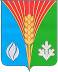 Администрациямуниципального образованияКандауровский  сельсоветКурманаевского районаОренбургской областиПОСТАНОВЛЕНИЕ12.02.2014  № 5-пПонедельник 9.00-17.00, перерыв -13.00- 14.00Вторник 9.00-17.00, перерыв -13.00-14.00Среда 9.00-17.00, перерыв -13.00-14.00Четверг 9.00-17.00, перерыв -13.00-14.00Пятница 9.00-17.00, перерыв -13.00-14.00СубботавыходнойВоскресеньевыходнойПрием, проверка и регистрация документов у заявителяПрием, проверка и регистрация документов у заявителяПрием, проверка и регистрация документов у заявителяНачало предоставления муниципальной услуги: обращение заявителяНачало предоставления муниципальной услуги: обращение заявителяНачало предоставления муниципальной услуги: обращение заявителяСпециалист, ответственный за рассмотрение документов рассматривает представленные документы на предмет соответствия проекта переустройства и (или) перепланировки жилого помещения требованиям законодательства, на предмет наличия всех установленных законодательством документовСпециалист, ответственный за рассмотрение документов рассматривает представленные документы на предмет соответствия проекта переустройства и (или) перепланировки жилого помещения требованиям законодательства, на предмет наличия всех установленных законодательством документовСпециалист, ответственный за рассмотрение документов рассматривает представленные документы на предмет соответствия проекта переустройства и (или) перепланировки жилого помещения требованиям законодательства, на предмет наличия всех установленных законодательством документовВозможно согласование переустройства и (или) перепланировки?Возможно согласование переустройства и (или) перепланировки?Возможно согласование переустройства и (или) перепланировки?Да                              Нет                            НетПодготовка проекта решения руководителя о согласовании переустройства и (или) перепланировки Подготовка проекта решения руководителя о согласовании переустройства и (или) перепланировки Подготовка проекта решения руководителя об отказе в согласовании переустройства и (или) перепланировки Проект решения в установленном порядке передается на подпись  главе администра-ции сельсоветаПроект решения в установленном порядке передается на подпись  главе администра-ции сельсоветаПроект решения соответствует установленным требованиям?Проект решения соответствует установленным требованиям?Проект решения соответствует установленным требованиям?ДаНетНетПодписание решения главой сельсоветаВозврат документов на доработку специалистуВозврат документов на доработку специалистуСпециалист выдает документы заявителюПрием, проверка и регистрация документов у заявителяПрием, проверка и регистрация документов у заявителяПрием, проверка и регистрация документов у заявителяНачало административной процедуры: обращение заявителяНачало административной процедуры: обращение заявителяНачало административной процедуры: обращение заявителяПоступление документов специалисту, ответственному за подготовку работы комиссии.Поступление документов специалисту, ответственному за подготовку работы комиссии.Поступление документов специалисту, ответственному за подготовку работы комиссии.Комиссия проводит осмотр помещения и дает  оценку соответствия переустройства и (или) перепланировки проектной документации, требованиям законодательства, провести инвентаризацию переустроенного (перепланированного) помещенияКомиссия проводит осмотр помещения и дает  оценку соответствия переустройства и (или) перепланировки проектной документации, требованиям законодательства, провести инвентаризацию переустроенного (перепланированного) помещенияКомиссия проводит осмотр помещения и дает  оценку соответствия переустройства и (или) перепланировки проектной документации, требованиям законодательства, провести инвентаризацию переустроенного (перепланированного) помещенияПерепланировка и (или) переустройство соответствует требованиям?Перепланировка и (или) переустройство соответствует требованиям?Перепланировка и (или) переустройство соответствует требованиям?данетнетРешение о соответствии требованиямРешение о несоответствии требованиямРешение о несоответствии требованиямСпециалист, ответственный за оформление результатов работы Комиссии, излагает выводы, сделанные комиссией в результате осмотра переустроенного и (или) перепланированного жилого помещения в Акте КомиссииУстановлено Актом несоответствие требованиям?Установлено Актом несоответствие требованиям?Установлено Актом несоответствие требованиям?данетнетПодписание Акта членами комиссии, принятие руководителем решения и поступление документов специалистуСообщение об отказе в подтверждении завершения переустройства и (или) перепланировкиСообщение об отказе в подтверждении завершения переустройства и (или) перепланировкиСпециалист выдает документы заявителюПроцедуры по предоставлению услуги закончены Специалист выдает документы заявителюПроцедуры по предоставлению услуги закончены Специалист выдает документы заявителюПроцедуры по предоставлению услуги закончены В(наименование органа местного самоуправлениямуниципального образования)муниципального образования)от(указывается наниматель, либо арендатор, либо собственник жилого (указывается наниматель, либо арендатор, либо собственник жилого помещения, либо собственники жилого помещения, находящегося в общейпомещения, либо собственники жилого помещения, находящегося в общейсобственности двух и более лиц, в случае, если ни один из собственниковсобственности двух и более лиц, в случае, если ни один из собственниковлибо иных лиц не уполномочен в установленном порядке представлять их либо иных лиц не уполномочен в установленном порядке представлять их интересы)интересы)Место нахождения жилого помещения:(указывается полный адрес:субъект Российской Федерации, муниципальное образование, поселение,субъект Российской Федерации, муниципальное образование, поселение,улица, дом, корпус, строение, квартира (комната), подъезд, этаж)улица, дом, корпус, строение, квартира (комната), подъезд, этаж)Собственник (и) жилого помещения:Прошу разрешитьПрошу разрешить(переустройство, перепланировку, переустройство и (переустройство, перепланировку, переустройство и жилого помещения, занимаемого наперепланировку — нужное указать)перепланировку — нужное указать)перепланировку — нужное указать)основании(права собственности, договора найма, договора аренды — нужное указать)(права собственности, договора найма, договора аренды — нужное указать)(права собственности, договора найма, договора аренды — нужное указать)Срок производства ремонтно-строительных работ с 	«»200 г.по 	«»200 г.Режим производства ремонтно-строительных работ сРежим производства ремонтно-строительных работ сРежим производства ремонтно-строительных работ спочасов в дни. дни. дни. дни.«»200 г. № :№ п/пФамилия, имя, отчествоДокумент, удостоверяю-
щий личность (серия, номер, кем и когда выдан)Подпись*Отметка о нотариальном заверении подписей лиц123451)(указывается вид и реквизиты правоустанавливающего документа на переустраиваемое (указывается вид и реквизиты правоустанавливающего документа на переустраиваемое (указывается вид и реквизиты правоустанавливающего документа на переустраиваемое (указывается вид и реквизиты правоустанавливающего документа на переустраиваемое и (или) перепланируемое жилое помещение (с отметкой: подлинник или нотариально заверенная копия)и (или) перепланируемое жилое помещение (с отметкой: подлинник или нотариально заверенная копия)и (или) перепланируемое жилое помещение (с отметкой: подлинник или нотариально заверенная копия)и (или) перепланируемое жилое помещение (с отметкой: подлинник или нотариально заверенная копия)и (или) перепланируемое жилое помещение (с отметкой: подлинник или нотариально заверенная копия)на листах;жилого помещения на листах;помещения на листах;культуры) на листах;помещения, на листах (при необходимости);6) иные документы:6) иные документы:(доверенности, выписки из уставов и др.)(доверенности, выписки из уставов и др.)«»20 г.(дата)(подпись заявителя)(расшифровка подписи заявителя)«»20 г.(дата)(подпись заявителя)(расшифровка подписи заявителя)«»20 г.(дата)(подпись заявителя)(расшифровка подписи заявителя)«»20 г.(дата)(подпись заявителя)(расшифровка подписи заявителя)Документы представлены на приеме«»20 г.Входящий номер регистрации заявленияВыдана расписка в получении документов«»200 г.№№Расписку получил«»200 г.(подпись заявителя)(подпись заявителя)(подпись заявителя)(подпись заявителя)(подпись заявителя)(подпись заявителя)(подпись заявителя)(должность,Ф. И. О. должностного лица, принявшего заявление)(подпись)№ 
п/пНаименование документаВид документа      
(оригинал,   
нотариальная)
копия,ксерокопия) Реквизиты     
документа     
(дата выдачи, №, кем выдан, иное)   Количество
листов      “”20г.(дата)(подпись заявителя)(расшифровка подписи заявителя)Документы представлены на приеме                  “”20г.В связи с обращениемВ связи с обращениемВ связи с обращениемВ связи с обращением(Ф. И. О. физического лица, наименование юридического лица — заявителя)(Ф. И. О. физического лица, наименование юридического лица — заявителя)(Ф. И. О. физического лица, наименование юридического лица — заявителя)(Ф. И. О. физического лица, наименование юридического лица — заявителя)(Ф. И. О. физического лица, наименование юридического лица — заявителя)о намерении провестио намерении провестио намерении провестипереустройство и (или) перепланировкупереустройство и (или) перепланировкупереустройство и (или) перепланировкупереустройство и (или) перепланировкужилых помеще-жилых помеще-(ненужное зачеркнуть)(ненужное зачеркнуть)(ненужное зачеркнуть)(ненужное зачеркнуть)ний по адресу:ний по адресу:,занимаемых (принадлежащих)занимаемых (принадлежащих)занимаемых (принадлежащих)занимаемых (принадлежащих)(ненужное зачеркнуть)(ненужное зачеркнуть)(ненужное зачеркнуть)(ненужное зачеркнуть)на основании:(вид и реквизиты правоустанавливающего документа на(вид и реквизиты правоустанавливающего документа на(вид и реквизиты правоустанавливающего документа на(вид и реквизиты правоустанавливающего документа на(вид и реквизиты правоустанавливающего документа на(вид и реквизиты правоустанавливающего документа на(вид и реквизиты правоустанавливающего документа на(вид и реквизиты правоустанавливающего документа на(вид и реквизиты правоустанавливающего документа на,,переустраиваемое и (или) перепланируемое жилое помещение)переустраиваемое и (или) перепланируемое жилое помещение)переустраиваемое и (или) перепланируемое жилое помещение)переустраиваемое и (или) перепланируемое жилое помещение)переустраиваемое и (или) перепланируемое жилое помещение)переустраиваемое и (или) перепланируемое жилое помещение)переустраиваемое и (или) перепланируемое жилое помещение)переустраиваемое и (или) перепланируемое жилое помещение)1. Дать согласие на1. Дать согласие на(переустройство, перепланировку, переустройство и перепланировку — нужное указать)(переустройство, перепланировку, переустройство и перепланировку — нужное указать)срок производства ремонтно-строительных работ с 	«»200 г.по 	«»200 г.; г.; г.; г.; г.;режим производства ремонтно-строительных работ срежим производства ремонтно-строительных работ срежим производства ремонтно-строительных работ срежим производства ремонтно-строительных работ срежим производства ремонтно-строительных работ срежим производства ремонтно-строительных работ срежим производства ремонтно-строительных работ срежим производства ремонтно-строительных работ срежим производства ремонтно-строительных работ спочасов вчасов в дни. дни. дни. дни.соблюдением требований(указываются реквизиты нормативного правового акта субъектаРоссийской Федерации или акта органа местного самоуправления, регламентирующего порядокРоссийской Федерации или акта органа местного самоуправления, регламентирующего порядокпроведения ремонтно-строительных работ по переустройству и (или) перепланировке жилых помещений)проведения ремонтно-строительных работ по переустройству и (или) перепланировке жилых помещений)(наименование структурного подразделения и (или) Ф. И. О. должностного лица органа,осуществляющего согласование)(подпись должностного лица органа, осуществляющего согласование)Получил: 	«»200 г.(заполняется в (подпись заявителя или
уполномоченного лица заявителей)случае получения решения лично)Решение направлено в адрес заявителя (ей) 	«»200 г.(заполняется в случае направления решения по почте)(подпись должностного лица,  направившего решение в адрес заявителя (ей)Наименование        Ед.  
изм. До переустройства
(перепланировки) После переустройства
(перепланировки)  а) общая (полезная) площадькв. м в т.ч. жилая               кв. м б) N квартиры              N   в) количество комнат       ед.  г) кроме того              кв. м 